Ficha de Solicitação de Avaliação Imobiliária para Fins de ITBI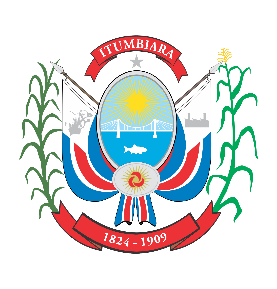 01. DADOS DO SOLICITANTE:Nome completo: ____________________________________________________________________________________CPF/CNPJ: _______________________________        RG: ____________________________Endereço: _________________________________________________________________________________________Telefone: ___________________________	          E-mail:_________________________________________________02. DADOS DO IMÓVEL: Endereço completo: _________________________________________________________________________________Número da matrícula no Registro de Imóveis: ________________                  1ª Circunscrição                      2ª CircunscriçãoÁrea do terreno: ___________________            Área construída: __________________03. FINALIDADE DA AVALIAÇÃO – NEGÓCIO JURÍDICO (NATUREZA DA TRANSAÇÃO):                                 Preencher conforme o número constante no verso. 04. DOCUMENTAÇÃO: (ITENS INDICADOS COM * SÃO DE APRESENTAÇÃO OBRIGATÓRIA)Certidão do Registro de Imóveis atualizada; *IPTU do ano vigente;Certidão de valor venal do imóvel; *Fotos do imóvel;Escritura pública do imóvel (se houver);Outros documentos que entender necessário (Mapas; Autorização de Escritura, Compromisso de compra e venda; etc.).05. DECLARAÇÃO:Declaro, sob as penas da lei, que as informações prestadas são de minha inteira responsabilidade, e que tenho ciência que o Município de Itumbiara poderá a qualquer tempo realizar o monitoramento/fiscalização do documento, procedendo à declaração de nulidade do mesmo, caso seja constatado que foram prestadas declarações falsas ou enganosas, omitidas informações relevantes ou em desacordo com a legislação vigente, além da aplicação das demais penalidades administrativas, cíveis e penais cabíveis.06. DA REVISÃO DA AVALIAÇÃO: 	Poderá o contribuinte impugnar a avaliação mediante a requerimento próprio, relacionando número do protocolo que motiva a solicitação de reconsideração, anexando contrato de compra e venda, documentos pessoais, certidão de matricula, fotos do imóvel (no mínimo 6: fachada e ambientes interiores em ângulo aberto) e 03 (três) avaliações realizadas por corretores cadastrados no CRECI. Outros documentos que entender pertinentes.  Assinatura do Solicitante:  ____________________________________                                 Data _____/_____/_________Utilizar para preenchimento do Item 03.FINALIDADE DA AVALIAÇÃO – NEGÓCIO JURÍDICO (NATUREZA DA TRANSAÇÃO)Compra e venda (parcial ou total)Dação em pagamentoPermutaArrematação; Adjudicação; RemiçãoConsolidação de propriedadeIncorporação ao capital social da pessoa jurídicaDesincorporação de capital social da pessoa jurídicaSentenças judiciaisDivisão amigávelExtinção de condomínioDivisão de patrimônio comum ou na partilha, atribuídos a um dos cônjuges separados ou divorciados, ao cônjuge supérstite ou a qualquer herdeiro, acima da respectiva meação ou quinhãoUso, o usufruto e a enfiteuseCessão de direitos do arrematante ou adjudicatário, depois de assinado o auto de arrematação ou adjudicaçãoCessão de direitos decorrente de compromisso de compra e vendaCessão de direitos à sucessãoCessão de benfeitorias e construções em terreno compromissado à venda ou alheioMandato em causa própria ou com poderes equivalentes para a transmissão de bem imóvel e respectivo substabelecimento, ressalvado o disposto no artigo 117Instituição ou extinção direito de superfícieDemais atos onerosos translativos de imóveis, por natureza ou acessão física, e de direitos reais sobre imóveisReavaliação para Registro do ImóvelPara preenchimento do Cartório de Notas:Registro Civil de Pessoas Naturais da 1ª Circunscrição - SUELENE THEODORO BUENORegistro Civil de Pessoas Naturais da 2ª Circunscrição - VAGNA MARIA CASTILHO DOS SANTOSRegistro Civil de Pessoas Naturais da 3ª Circunscrição - CARLOS HENRIQUE SANTOS DO AMARAL1º Tabelionato de Notas, Tabelionato e Oficialato de Registro de Contratos Marítimos – ISABELA MAREGA FRIGERIO FIGUEIREDO 2º Tabelionato de Notas, Tabelionato e Oficialato de Registro de Contratos Marítimos – TEREZA ALZIRA ROCHA         3º Tabelionato de Notas, Tabelionato e Oficialato de Registro de Contratos Marítimos – ALESSANDRA APARECIDA ALVES